Фестиваль «Байкальская звезда» 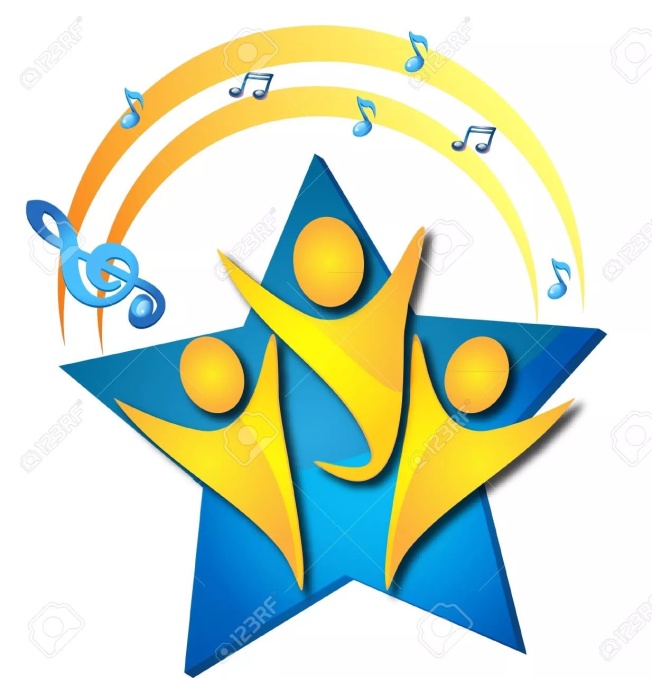 Министерством социального развития, опеки и попечительства Иркутской области в целях содействия социальному становлению, творческому и духовному развитию детей-инвалидов, детей-сирот и детей, оставшихся без попечения родителей, с 1997 года проводится фестиваль «Байкальская звезда» (далее – Фестиваль).Фестиваль стал стартовой площадкой для многих талантливых детей нашей области, в нем принимают участие дети из всех муниципальных образований. Не один год подряд в Фестивале участвуют приемные семьи, дети выступают на сцене вместе со своими опекунами, что вносит изюминку в проведение мероприятия. Традиционно Фестиваль пройдет в два тура – отборочный и заключительный. Отборочный тур Фестиваля пройдет в четырех зонах Иркутской области. Киренский район  входит в 3 зону, в которую также входят г.Тайшет и Тайшетский район, Чунский район, г.Усть-Илимск и Усть-Илимский район, г.Усть-Кут и Усть-Кутский район, Нижнеилимский, Казачинско-Ленский районы, г.Бодайбо и Бодайбинский район, Мамско-Чуйский район, г.Братск и Братский район, Катангский район. Фестиваль в 2018 году будет посвящен старту в Российской Федерации Десятилетия детства. Согласно устоявшейся традиции Фестиваля, темами станут:В номинациях «Музыкальное творчество», «Хореография», «Цирковые номера» - «Дружат дети всей страны!» (музыкальные и творческие номера будут посвящены дружбе, детству, лету и т.д.)В номинациях «Изобразительное искусство», «Декоративно-прикладное искусство», «Фотография и компьютерная графика» - «Ремесленное подворье» (народные традиции и промыслы).Номинация «Художественное слово» - «Нет русского слова чудесней!» (произведения российских писателей и поэтов).Приглашаем принять активное участие в областном фестивале «Байкальская звезда» в 2018 году приемные семьи и организации для детей-сирот и детей, оставшихся без попечения родителей Киренского района.  